Aschenputtel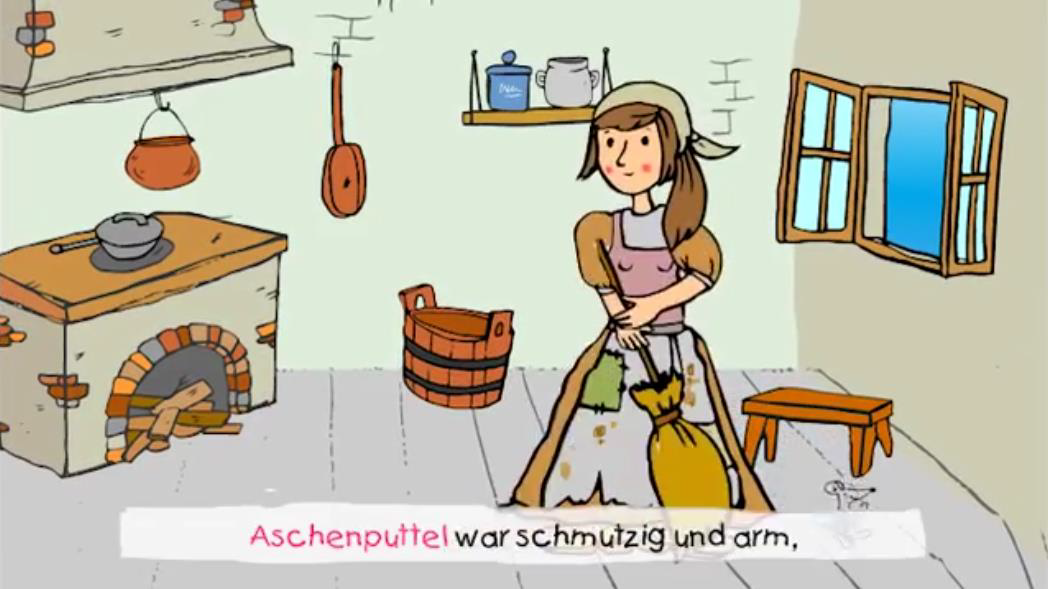 https://www.youtube.com/watch?v=NVj428OvCI0Aschenputtel ________ (sein) schmutzig und arm,________________ (verlassen) nur ganz selten das Haus.Die Stiefmutter _________ (sprechen): „Heb´ die Linsen erst auf,sonst kommst du hier nicht raus.“Dann ________ (kommen) Täubchen und ___________ (sammeln) mit,Die guten ins Töpfchen, die schlechten ins Kröpfchen.Schnell _______ (sein) sie fertig und __________ (können) dann gehenUnd den Königssohn sehen.Sie ________________ (wollen) zu einer Hochzeit gehen –In funkelnden Kleidern so schön.Refrain: „Heididei, wem gehört dieser Schuh?Refrain: Heididei, das lässt mich nicht in Ruh!Refrain: Heididei, wo ist sie nur hin?Refrain :Meine Tänzerin.“Wie durch ein Wunder ____________ (bekommen) sie Pantoffeln,ein Kleid aus Silber und Gold.Dann ______________ (tanzen) der Prinz jeden Tanz mit ihr,weil er keine andere ______________ (wollen).Damit niemand ____________ (wissen), wer sie wirklich ______ (sein),______________(verschwinden) sie allein und _______________ (wollen) schnell heim.__________ (Verlieren) einen Schuh, den der Prinz dann ________ (finden).Er________ (halten) ihn in der Hand.Er ________________ (suchen) im ganzen Land nach ihr.„Wem passt der Pantoffel denn hier?“